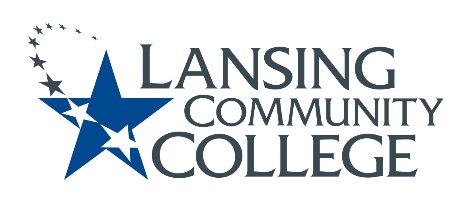 Academic Senate MeetingSept. 23rd, 2022 at 9:10-11 Virtual Via WebExPresent: Marvin Argersinger, Tonya Bailey, Alandis Baker, Mark Bathurst, Brenda Brown, Elizabeth Clifford, Robyn Corey, Tim Deines, Nancy Dietrich, Lisa Dobson, Bruce Farris, Sarah Garcia-Linz, Bill Garlick, Courtney Geisel,  Gerry Haddad, Dawn Hardin, Melinda Hernandez, Jeff Janowick, Susan Jepsen, Heidi Jordan, Mark Kelland, Frances Krempasky, Eliza Lee,  Megan Lin, Robin McGuire, Tricia McKay, Tracy Nothnagel, Louise Rabidoux, Chris Richards, Joann Silsby, Tedd Sperling, Jon Ten Brink,  Denise Warner, Nancy Weatherwax, Sally Welch, Veronica Wilkerson-Johnson, Richard Williams,Absent: Joe Barberio, Cheryl Chase, Paige Dunckel, Tamara McDiarmid, Danielle Savory, Kent Wieland,  Call to order – 9:10AMRoll CallApproval of AgendaPostpone community engagement reportApproved as amendedApproval of MinutesApproved without objectionPresident’s ReportHas sat in Standing Committee meetings.  Very happy with work being done.  Power of the Senate is in the work of the committees.Still need a student senator.  Please let the executive committee know if you have any suggestions.  Senate Office Hours are Wednesdays from 1-2PM.Provost’s ReportDon’t forget to do early alerts.  Even if you’re not sure if you should send one, then send one.  We have a bigger incoming class than last year but returning student numbers are down.  Make sure returning students have a great experience on campus.  Strategic Plan for internationalization of the campus.  Globalization of the campus before pandemic including study abroad.  We have faculty and admin on this group.  Looking specifically at recruitment of international students, globalization of curriculum, and study abroad or study away.  Committee ReportsCurriculum Committee – Senator Tamara McDiarmidStreamlining process for courses.Project Manager Academic Affairs Rafeeq McGovern –  Updates made to the Expedited/Revise Courses form to check readability of syllabi Revised Course form has been updated for readability for faculty and headers are more visible  New course form has slight changes  CC website has been updated  Formed a working team to write process of assigning credit hours per HLC regulation.  Budget Committee – Senator Denise WarnerNew POPs form is in use.  Make sure your program is using the right one.  Good way to advocate for your program.  Latest form is on HR website under miscellaneous forms.  Provost has grants for innovation projects.  Bring to Budget Committee and can help guide you through application process.  Inviting people to come to Oct. 7th meeting, link in The Star.  Encourage all faculty to participate in transparent budget process.  Look for more information.  Strategic Plan: Community Engagement – Senator Elizabeth CliffordPostponedConsent AgendaCurriculum Committee ReportApproved without objection.Small Group DiscussionWhat is value of learning in person for students?What is the value of distance learning (online/Ort) for students?What is the value of an LCC education?Senator Brenda Brown – Need to talk to students.  Would hate to see a quota that is required.Senator Sarah Garcia-Linz – Main thing is to hear from students, appreciate flexibility of online learning.  Especially for those working.  Students also like personal interaction in face to face.  Senator Elizabeth Clifford - Flexibility is important.  Some people really learn better in person and some people need the online.  It opens doors for students who otherwise wouldn’t have an educationHistorian Jeff Janowick – Idea of hands on being really important, especially for certain programs.  Senator Dawn Hardin – Building a culture is important.  Helps in person.  Marginalized students, the increase of completion rose simply by them taking some online classes.  If we are going to remain a competitive institution we need to have both.  Senator Mel Hernandez – Shouldn’t separate modalities.  Not an either/or situation.Senator Sarah Garcia-Linz – We have something for everyone.  Faculty Alex Azima – We provide access to a lot of different people in a lot of different ways. We make it affordable for a lot of people and they get an excellent education.  Quality and affordable.  Senator Lisa Dobson – Went to LCC.  Felt like a part of a community.  Still keep in touch with people.  Follow Up Senate Priorities – Senator Jon Ten BrinkBiggest take away was we want to engage with our students more.  Get students involved more.  What is the next step?  How do we get students involved more?  Next meeting will take our ideas and talk about concrete steps we can take to get involved with DEI, students, etc.  Academic Master Plan – Provost Sally WelchSurvey construction, survey deployment, interviews with faculty, overview with ELT, overview with Academic Senate, committee work and drafting.  Asking senators to look at AMP document sent out Tuesday and respond to the provost with any feedback by Friday, Sept. 30th 2022.  HLC Quality Initiative – Director of Assessment Karen HicksSee PowerPoint.LCC Institutional Accreditation webpage Expanding feedback into how students do with our ELOs.  This is institutional level.  Started this before the pandemic and worked with CASL.  Why it matters:  Intentional partnerships with co-curricular learning with shared learning outcomes (ELOs), offers additional student learning insight (library and English, leadership academy and multiple disciplines, cardio exercise/fitness and multiple disciplines)For feedback/comments reach out to Karen Hicks, Tim Deines, or Mark Kelland.Engagement Group Update – Senator Sarah Garcia-LinzSee report.Encourage involvement with the Senate from the larger college communityPromote Academic Senate activities to the larger college communityRecruit faculty to run for Academic Senate positions within academic areasRecruit faculty members to serve on Academic Senate and college committeesDiversify representation in the Academic Senate and on college committeesProvide opportunities for college faculty and staff to interact with the Senate or participate in Senate activitiesFoster cooperation and teamwork through involvement and connection between Senators, programs and committeesTrying to find a balance or people.  Some people are involved a lot and some people just need a little nudge or encouragement.  Diversity in representation is important.  Establishing a standing committee would be best.  Want representatives from various areas of the committee.  Seeking feedback on the Draft Charter and report.  Senator Mark Kelland – Too much overreach, too soon.  Concerned on last bullet point.  Will other committees answer to this committee? Would make more sense to have a team do this work and then have it upgraded to a standing committee?  Senator Joann Silsby – What should senators be doing?  What are our expectations?Senator Eliza Lee – Will send out Senator Expectations.  Disagree with Senator Kelland.  Won’t take away from Senator Expectations.  Senators represent area.  This committee connects the Senate to the college as a whole.  Senator Tricia McKay – Is student engagement not a part of this?  Is it on SAC?Senator Eliza Lee – SAC charter being updated and will add this.Committee Term Limits – Senator Eliza LeeFirst read TAC and CASL charter changes.  Both want no term limits.Public CommentsFaculty Miki Cain – Hello my name is Miki Cain, I have an idea for the Innovative Program Research and Development Award and am hoping to garner interest from the LCC community to work with me on this project.  Currently, there is no national certification or standards for victim advocates. Trauma survivors of all ages, genders and backgrounds and their loved ones need informed, professional, skilled and compassionate advocates. Advocacy is needed from the moment a trauma or crime is reported and throughout the healing process, interactions with the judicial system and as victims resume family, educational, social and community interactions. Currently, training for victim advocacy work varies greatly because of the lack of certification and standards. Skill levels vary from on the job volunteers with no training to graduate programs in social services, restorative justice, nursing, law enforcement, behavioral health, psychology and a wide range of other fields.  As a survivor I have been researching and interacting with all levels in our judicial system (from local to state to national officials) in an attempt to work towards justice. Along the way, I have met male victims of sexual abuse, kids that have been trafficked, inmates who have been repeatedly victimized, children in residential care who are abused by the very people assigned to care for them. Personal journey leads many survivors to help others. In that journey I have found that many of the organizations meant to help actually add to trauma when they exclude individuals from feeling welcome to services or due to inconsistent training add to the multiple challenges survivors are dealing with. We can do better to help promote awareness, justice, pass needed policies and legislation; as well incorporate compassion, self-care, and resiliency in advocacy skills.  However, curriculum writing, grant requirements, working with officials and instructors trying to teach the next generation of the workforce is needed. Collaboration by all would make this stackable set of skills most beneficial for society. Which brings me back to the purpose of this public comment.  I am reaching out to the academic senate to garner support in the development of course curriculum here at LCC using the Innovation grant pathway. Educators in nursing, law enforcement, social services, computer sciences, education, civil service, behavioral health, or corrections and people who want to be able to recognize and intervene appropriately when they are in a situation where domestic violence, discrimination, bullying, human trafficking or other violations of basic human rights is occurring may want to participate in the development of this training. If you are interested in learning more about the Innovation Grant application and the resources currently available please contact me.Senator Louise Rabidoux – From counseling.  Sept is suicide prevention month.  There is an event on Tuesday called Mental Health is Human Health.  Will be showing a Please Stay video many were a part of last year.  There is the new national suicide prevention hotline – 988.  LCC Events Calendar Potential Future Agenda ItemsRequest for input on SOAR committee revote.  If you have thoughts, let Senator Kelland know.Adjourn 10:38AMPurpose: The purpose of the Academic Senate will be to provide faculty input and advice to the administration concerning issues of College-wide educational philosophy, College-wide academic policy, and priorities in the College-wide deployment of capital or financial resources, except as covered by the scope of collective bargaining. The Senate will be proactive and collaborative in its approach, seeking consensus whenever possible, and will foster and support effective and transparent communication with the college community. Student learning is the ultimate goal of this body.Respectfully submitted by Academic Senate Secretary, Eliza Lee.